Adventi adatközlő lap

Büntetőjogi felelősségem tudatában kijelentem, hogy az általam közölt adatok a valóságnak megfelelnek.

A rendezvények egységes és harmonikus vizuális megjelenése érdekében a saját árusító hely csak az arculathoz illeszkedő formában lehetséges. Ezért, kérjük az Adatközlő laphoz mellékeljenek fotókat a saját standjukról. A Főnix Rendezvényszervező Kft ezek alapján bírálja el a beérkezett jelentkezéseket 2022. szeptember 16-ig!	
Kérjük az Adatközlő lapot részünkre visszaküldeni szíveskedjen:	E-mail: adventivasar@fonixinfo.huKérjük, hogy az Adatközlő lapot teljeskörűen töltsék ki, és aláírva, lebélyegezve küldjék vissza! 

		……………………….……..                                 			…….…………………………………..
		       Hely, dátum					        Aláírás , bélyegző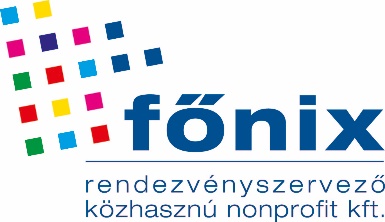 Főnix Rendezvényszervező Közhasznú Nonprofit Kft.
4026 Debrecen, Hunyadi u. 1-3. sz.
Cégjegyzékszám: 09-09-016813 
Céget nyilvántartó bíróság: Debreceni Törvényszék Cégbírósága
Tel.: +36 52 518 400
Fax: +36 52 518 404
E-mail: info@fonixinfo.hu
www.fonixinfo.hu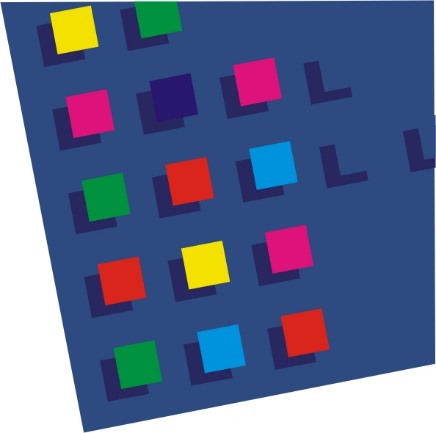 

Számlázási név/cím:

Aláírási jogosultsággal rendelkező képviselő neve:Adószám:Levelezési cím:Bankszámlaszám:FELIR / Őstermelői ig. szám / NÉBIH szám:Cégjegyzék szám/E.V. nyilvántartási szám:Kapcsolattartó neve:Kapcsolattartó telefonszáma: Kapcsolattartó e-mail címe:Weboldal:Az igénybevétel célja (Kérjük a megfelelőt aláhúzni!):
Kereskedelmi tevékenység

Vendéglátó-ipari tevékenységÁrusítandó termék(ek):
Fotót csatolva kérjük!Saját installáció mérete:
+ minimum 10 m2 ültető rész kialakítása kötelező!Fotót csatolva kérjük!
Az árusítóhely (Szervező által biztosított faház- 2X2 / 4x2 m) igényelt darabszáma:
	……… db 2x2 méteres faház 
	……… db 4x2 méteres faházA Szervező által biztosított faház típusa (Megfelelőt kérjük aláhúzni!)  nyitott / kiadó pultos elejű faházCsak a vendéglátó-ipari tevékenységet végző árusok részére! Áramigény (kérjük, húzza alá a kért mennyiséget)  	     1x16 A     	      3x16 A     	  Gépkocsi típusa és rendszáma:Ételt a helyszínen készíti- e? 
(Megfelelőt kérjük aláhúzni!)               Igen                              NemEhhez mit használ?
(Megfelelőt kérjük aláhúzni!)nyílt lángot     faszenet     egyéb elektromos / gázos berendezés Faházra tábla felirat javaslata:(Főnix biztosítja)Egyéb megjegyzés: